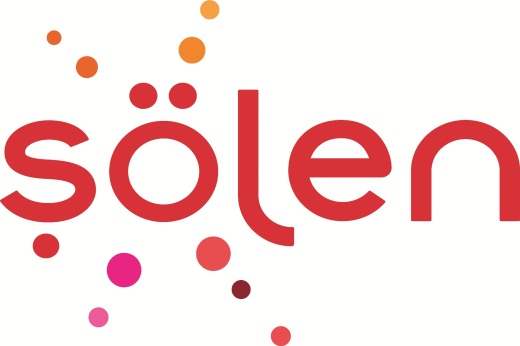 Basın Bülteni										LUPPO SANDVİÇ KEK AİLESİNE YENİ BİR ÇEŞİT EKLENDİ “LUPPO SANDVİÇ KEK ÇİLEKLİ”Luppo Sandviç Kek, ürün çeşitliliğini genişletmeye devam ediyor. Muhteşem Luppo lezzetini çilekli dolgusuyla buluşturan “Luppo Sandviç Kek Çilekli” Luppo severlerin dikkatini çekecek. Luppo ailesinin yeni lezzeti “Luppo Sandviç Kek Çilekli” raflardaki yerini almaya başladı. Yumuşacık iki kakaolu kek arasında enfes marshmallow, lezzetli çilek dolgusu ve sütlü çikolata kaplaması ile Luppo severlerin yeni favorisi olmaya aday. Türkiye’nin yumuşacık ve sevilen lezzeti Luppo Sandviç Kek’in yeni üyesi “Luppo Sandviç Kek Çilekli” de ailelerin neşeli anlarının en büyük eşlikçisi olmayı sürdürüyor.   